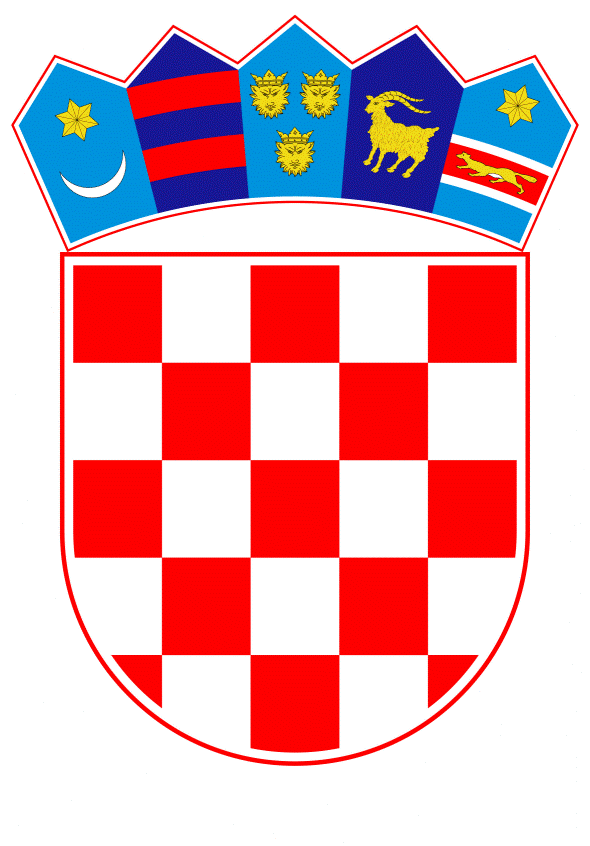 VLADA REPUBLIKE HRVATSKEZagreb, 24. kolovoza 2023.______________________________________________________________________________________________________________________________________________________________________________________________________________________________Banski dvori | Trg Sv. Marka 2  | 10000 Zagreb | tel. 01 4569 222 | vlada.gov.hr																						PRIJEDLOGVLADA REPUBLIKE HRVATSKE                         	Na temelju članka 120. stavka 4., a u vezi s člankom 121. stavkom 1. Zakona o proračunu („Narodne novine“, broj 144/21) i na temelju članka 31. stavka 2. Zakona o Vladi Republike Hrvatske („Narodne novine“, broj 150/11, 119/14, 93/16, 116/18 i 80/22), Vlada Republike Hrvatske je na sjednici održanoj ________________ 2023. godine donijelaO D L U K Uo davanju suglasnosti Gradu Belišću za zaduženje kod Imex banke d.d., SplitI.	Daje se suglasnost Gradu Belišću za zaduženje kod Imex banke d.d., Split, u iznosu od 1.200.000,00 eura, s rokom otplate kredita od deset godina, u jednakim mjesečnim ratama, uz promjenjivu godišnju kamatnu stopu u visini 6M EURIBOR+ 2,313 postotnih poena i jednokratnu naknadu za obradu zahtjeva u visini 0,50% od iznosa kredita.	Sredstva će se koristiti za financiranje obveza na ime povrata neprihvatljivih troškova projekata koji su bili sufinancirani iz fondova EU, sukladno Odluci Gradskog vijeća o zaduživanju Grada Belišća u 2023. godini kod Imex banke d.d., Split za financiranje projekata „Projekt kulturne baštine : List do lista – industrijska baština Belišća“ i „Projekt: Novi polet – izgradnja proizvodnog poduzetničkog inkubatora“ , KLASA: 403-01/23-01/05, URBROJ: 2158-3-04/1-23-9 od 26. lipnja 2023. godine.II.Radi ostvarenja zaduženja iz točke I. ove Odluke, zadužuje se Grad Belišće da izradi planove proračunske potrošnje za godine u kojima treba planirati sredstva za otplatu kredita.III.            Ova Odluka stupa na snagu danom donošenja. KLASA:URBROJ:  Zagreb,							   				PREDSJEDNIKmr. sc. Andrej PlenkovićOBRAZLOŽENJEGrad Belišće podnio je Ministarstvu financija zahtjev KLASA: 403-01/23-01/04, URBROJ: 2158-3-04/1-23-12 od 27. lipnja 2023. za dobivanje suglasnosti Vlade Republike Hrvatske za zaduženje kod Imex banke d.d., Split, u iznosu od 1.200.000,00 eura, s rokom otplate kredita od deset godina, u jednakim mjesečnim ratama, uz promjenjivu godišnju kamatnu stopu u visini 6M EURIBOR + 2,313 postotnih poena i jednokratnu naknadu za obradu zahtjeva u visini 0,50% od iznosa kredita.Sredstva će se koristiti za financiranje obveza na ime povrata neprihvatljivih troškova projekata koji su bili sufinancirani iz fondova EU, sukladno Odluci Gradskog vijeća o zaduživanju Grada Belišća u 2023. godini kod Imex banke d.d., Split za financiranje projekata „Projekt kulturne baštine : List do lista – industrijska baština Belišća“ i „Projekt: Novi polet – izgradnja proizvodnog poduzetničkog inkubatora“ , KLASA: 403-01/23-01/05, URBROJ: 2158-3-04/1-23-9 od 26. lipnja 2023. godine.Na temelju članaka 120. i 121. Zakona o proračunu (Narodne novine, br. 144/21), grad, općina i županija se mogu zadužiti za investiciju koja se financira iz njegova proračuna, ali godišnje obveze mogu iznositi najviše 20% ostvarenih prihoda u godini koja prethodi godini u kojoj se zadužuje, umanjenih za prihode iz članka 121. stavka 4. Zakona o proračunu.Ostvareni proračunski prihodi Grada Belišća u 2020. godini, umanjeni za prihode iz članka 121. stavka 4. Zakona o proračunu, iznosili su 4.544.417,52 eura. Udio godišnjeg obroka (anuiteta) traženog kredita u ostvarenim prihodima iznosi 3,63%, a ako se tomu pribroje godišnji anuiteti kredita iz prethodnih razdoblja, tada je ukupna obveza Grada 15,77%, što je u okviru Zakonom propisane granice. S obzirom na izneseno, Ministarstvo financija predlaže da Vlada Republike Hrvatske donese odluku o davanju suglasnosti za zaduženje Grada Belišća. Predlagatelj:Ministarstvo financijaPredmet:Prijedlog odluke o davanju suglasnosti Gradu Belišću za zaduženje kod Imex banke d.d., Split